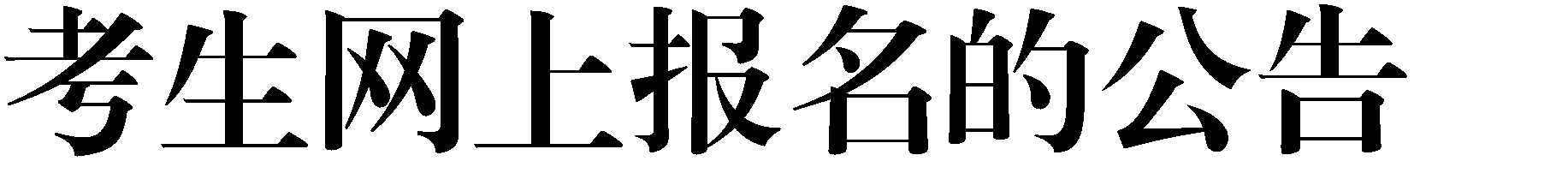 各位考生：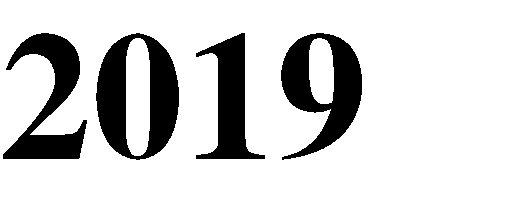 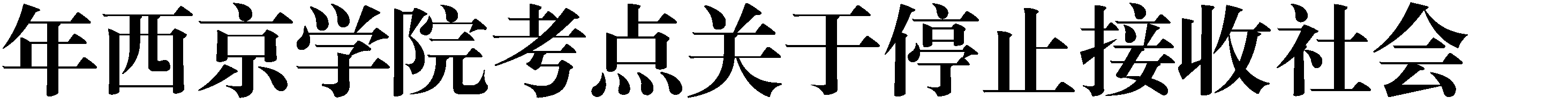 由于选择我校考点社会考生人数达到最大容量，为保证考试的顺利进行，经报请陕西省考试管理中心批准，我校考点停止接收社会考生报名（报考西京学院的考生和西京学院应届本科毕业生考生不受限制）。特此公告，望周知。全国硕士研究生招生考试 西京学院（6146）考点办公室2018 年 10 月 23 日